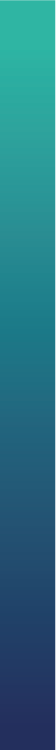 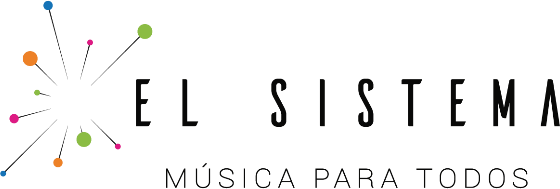 ROCK SINFÓNICO SIMÓN BOLÍVAR PROGRAMA DE AUDICIÓN PARA TROMBONREPERTORIO:The show must go on - QueenInnuendo - QueenNo left Clover - Metallica2.- REPERTORIO SOLISTA:Improvisación Lectura a primera vistaROCK SINFÓNICO SIMÓN BOLÍVAR PROGRAMA DE AUDICIÓN PARA TROMPETAREPERTORIOThe show must go on - QueenInnuendo - QueenNo left Clover - Metallica   	 2.- REPERTORIO SOLISTA:Improvisación más BandaLectura a primera vista.ROCK SINFÓNICO SIMÓN BOLÍVAR PROGRAMA DE AUDICIÓN PARA VIOLÍN.REPERTORIOThe Show must go on - QueenCreeping - MetallicaHollow years - Dream TheaterREPERTORIO SOLISTAImprovisación con BandaLectura a primera vista.